Примечание:В соответствии с проводимой политикой постоянного усовершенствования технических характеристик и дизайна, производитель оставляет за собой право на внесение изменений без предварительного уведомления.Прибор собран из современных и безопасных материалов. По окончании срока службы, во избежание возможного причинения вреда жизни, здоровью потребителя, его имуществу или окружающей среде, прибор должен быть утилизирован отдельно от бытовых отходов в соответствии с правилами по утилизации отходов в вашем регионе.Изготовитель Best Electronics LTD, адрес производства: 5/F Block 3, Penghua Industry Park, East Heping Rd, Longhua town, Bao\`an, Shenzhen, Guangdong, China. КитайРуководство Пользователя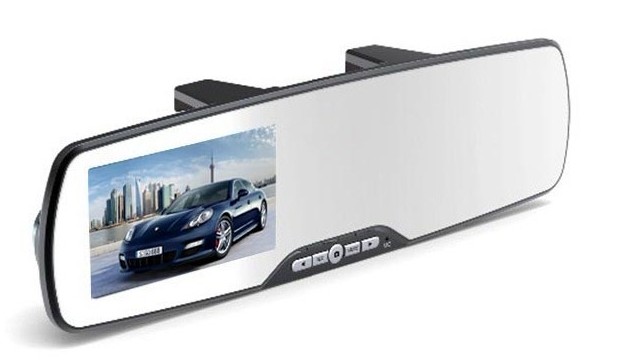 Автомобильный ВИДЕОРЕГИСТРАТОРBest Electronics М2установите год и нажмите REC для перехода к настройке  месяца. Таким же образом установите /число/час/минуты. Для выхода из меню нажмите кнопку Меню- Авто выключение: Установите время автовыключения при бездействии- Язык: Выбор языка меню.- Частота: Частота сети (в России 50Гц).- Форматирование: форматирование карты памяти- Сброс настроек: сброс настроек на заводские- Горит: Вкл/ Выкл ИК подсветки- Отображение Даты/Времени- Light Set – включение /выключение ИК подсветки- Регулярные кадром: Подсветка экрана Выкл (постоянное включение подсветки) / 1мин./2мин/3мин –отключение подсветки по истечении времени- Версия: Информация о версии ПО регистратора.Настройки в режиме “Фото”После включения регистратор переходит автоматически в режимзаписи видео. Для остановки записи нажмите кнопку ОК. Затемнажмите кнопку ВКЛ/ВЫКЛ (кратковременно) для переключения в режим “Фото”.Кнопка REC делает фото и записывает его на карту памяти.Нажмите кнопку “Menu” . Примечание:В соответствии с проводимой политикой постоянного усовершенствования технических характеристик и дизайна, производитель оставляет за собой право на внесение изменений без предварительного уведомления.Конструкция регистратора и его органы управления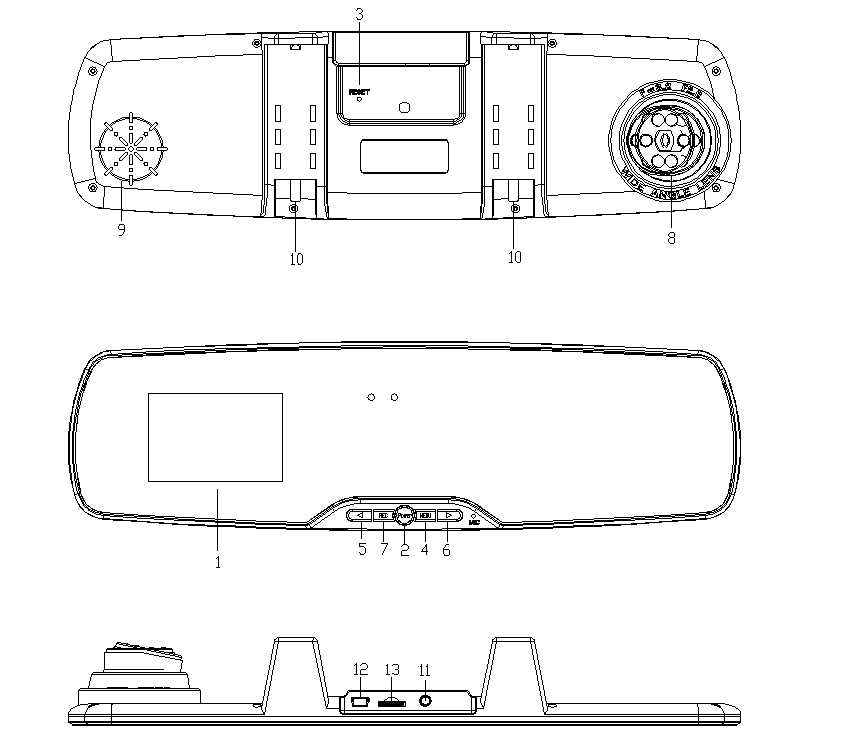 1.2.7 дюйма дисплей            2 Вкл/Выкл                  3.Reset (перезагрузка)                     4.Меню                    5. Вверх                       6.Вниз        7. ОК, старт, стоп              8.Объектив                     9.Микрофон  10.Крепеж11.AV выход12.USB порт13.Слот для карты памятиФункциональные особенностиЭкран: 2,7” TFT LCDРежимы работы: видеорегистратор/фотокамераМатрица: 1/ CMOS  Поворотная камераРазрешение записи (пикс):1920x1080, 25к/с 1280x720, 30 к/сФормат видео: AVIЦикличность записи: Выкл (до заполнения карты памяти)/1/3/5-минутные фрагментыПоддержка карт micro SD объемом до 32ГбОтображение на видео времени и датыАвтоматическое включение записи при подаче питанияПитание от автомобильного зарядного устройства Светодиодная подсветка (8 светодиода)Интерфейсы USB2.0, AV выходВоспроизведение записанного видео и фотоПосле включения регистратора нажмите кнопку (7) чтобы выключить запись. После этого нажмите кнопку ВКЛ/ВЫКЛ два раза, чтобы войти в режим воспроизведения фото и еще один раз для просмотра видео.Для перелистывания записанных сюжетов используйте кнопки (5)  и (6).Для запуска воспроизведения выбранного видео сюжета нажмитекнопку (7).Нажмите и удерживайте кнопку “MENU” в режиме воспроизведения. Откроются два варианта действий:- Удалить - удаление выбранного сюжета.- Защищ. – защитить от перезаписиПодключение регистратора к компьютеруВыключите регистратор и подключите его к USB-порту компьютера.После включения выберите пункт НАКОПИТЕЛЬ- Накоопитель: Режим доступа с компьютера к файлам  на SD-карте.Использование регистратораВключение/выключение регистратораВключение: Нажмите и отпустите кнопку питания (2), регистраторвключится, загорится зеленый индикатор.Выключение: Нажмите и отпустите кнопку питания (2) Регистратор выключится, зеленый индикатор потухнет.При разрядке аккумулятора до минимального уровня, регистраторвыключится автоматически.Зарядка аккумулятора регистратораДоступны два способа зарядки аккумулятора:1) От USB-порта компьютера                                                                                                                                                                                                                                                                                                                                                                                                                                                                                                                                                                                                                                                                                                                                                                                                                                                            2) От бортовой сети автомобиляО процессе зарядки сообщает красный индикаторИспользование карт памятиИспользуйте карты памяти micro SD 6-10 class. Аккуратно вставьте карту памяти в предназначенный для нее слот (13). Нажмите на карту. Если она не вставляется до конца, переверните и вставьте ее снова. Нажмите на карту, пока не почувствуете щелчок фиксирующий ее.Для того, что бы изъять карту, нажмите на нее до появленияхарактерного щелчка. После этого извлеките карту из слота.Использование экранаПримечание: В случае необходимости, объективы камер  можно повернуть  на 20 градусовРабота с регистратором1. Для переключения режимов работы (видеорегистратор/фотоаппарат/просмотр  видеореоликов) регистратора используйте кнопку Вкл/Выкл (2).2. Для входа в настройки регистратора нажмите  MENU .Настройки в режиме “Видео”Пункты меню, для входа в режим MENU нажмите и удерживайте кнопку (4):- Разрешение: Установите разрешение.- Цикл записи: Длительность фрагментов видеозаписи  при циклической записи. Выкл (до заполнения карты памяти)/1/3/5-минутные фрагменты- Баланс белого- детектор движения- Запись звука (Вкл/Выкл)- Датчик движенияНажмите и удерживайте  кнопку MENU еще раз, указатель переключится на значок с «гаечным ключом». Это режим основных настроек регистратора. Пункты настроек:- Дата и время: Установка даты и времени Нажмите кнопку вниз  и выберите пункт  ДАТА/ВРЕМЯ нажмите REC, кнопками (5), (6) 